                     Министерство образования Саратовской области ГБУ СО  «Центр психолого-педагогическогои медико-социального сопровождения детей»                                                     г. Балаково    ПРОЕКТ«Счастье – это…»Выполнили:воспитанники 4 группыРуководители:Колесова Е.А.Кузовёнкова Ю.С.Цель проекта:  формирование культурного, эстетического вкуса у подрастающего поколенияЗадачи проекта:-поиск художников, работающих в стиле «граффити»-знакомство с нанесением рисунка «граффити»-поиск художников, работающих в классическом стиле-нанесение рисунков на бетонный забор на территории Центра на тему: «Счастье глазами ребёнка, счастье глазами подростка, счастье глазами взрослого человека».Работа над проектом началась в сентябре 2017г. В нашей семье стали жить три поколения людей – школьники младшего возраста, подростки и взрослые люди. Мы задумались, из чего состоит всё же их счастье?!Наши исследования показали, что каждому возрасту соответствует своё мнение о счастье. Но все единогласно сказали, что счастье – это жить в мире. Чтобы и в каждой семье в отдельности, и в нашей стране, и на всей нашей планете царила мирная жизнь. Об этом желании хочется кричать на весь белый свет. И мы решили это желание отобразить на  бетонном заборе нашего Центра. Активом  группы было принято решение о нанесении рисунков  в современном стиле «граффити» и в стиле классическом. Но прежде нужно определиться, какой же рисунок соответствует заданной теме. И тут актив группы разделился, ведь рисунков множество, а выбрать нужно всего два. Решили голосовать всем Центром. На информационную доску вывесили рисунки, и пошло голосование.  Желающих оставить свой голос  было множество, а точнее - весь работающий и детский коллектив Центра. Победу одержали два рисунка. 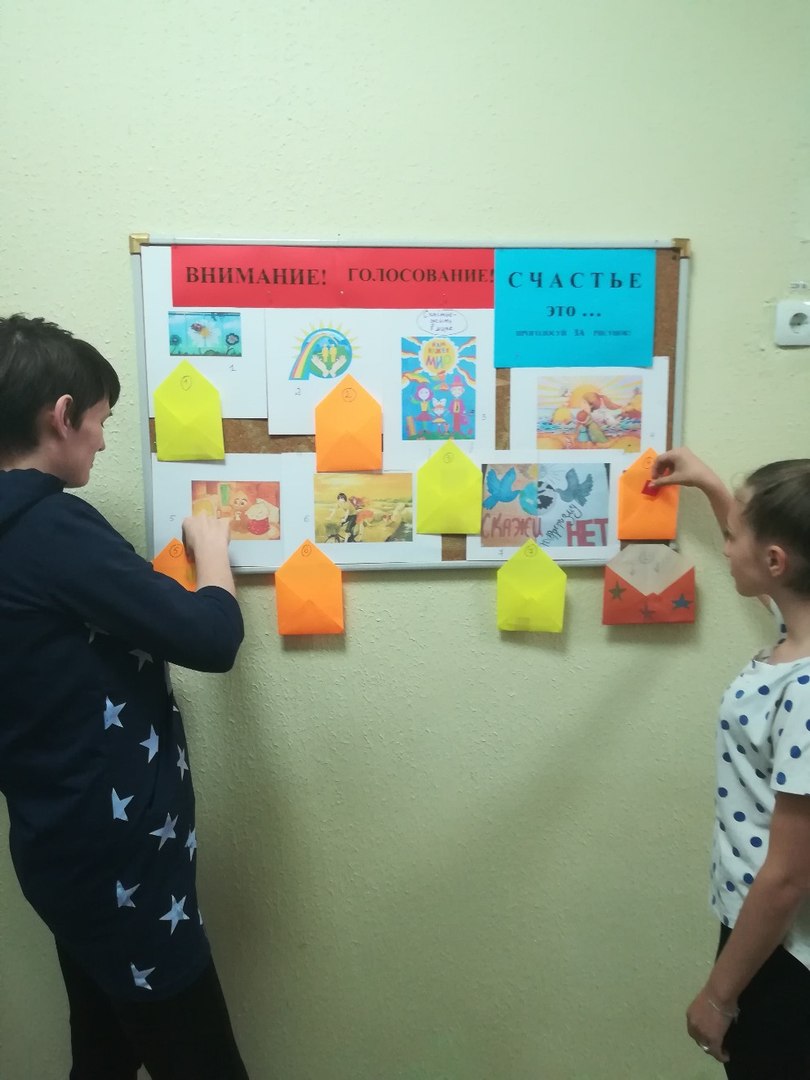 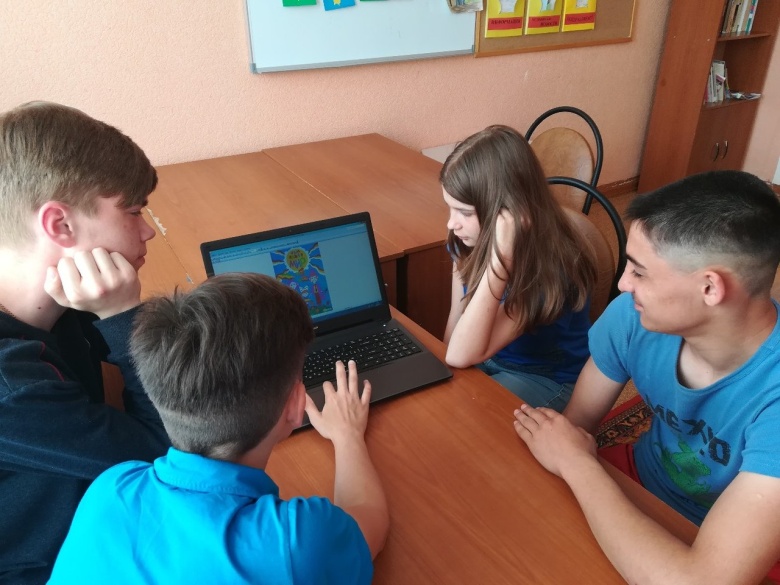 Дело стало за малым – нанести их на забор. Сами, конечно, мы рисовать умеем, но хотелось бы кого опытного и профессионального человека себе в помощь. Мы обратились в газету «Балаковские Вести» с просьбой разместить наше объявление с криком о помощи. Редакторы газеты вошли в наше положение и вот наше объявление уже на странице газеты «Балаковские Вести». Сами мы тоже не стояли на месте и разместили объявление у себя на страничках в Контакте. 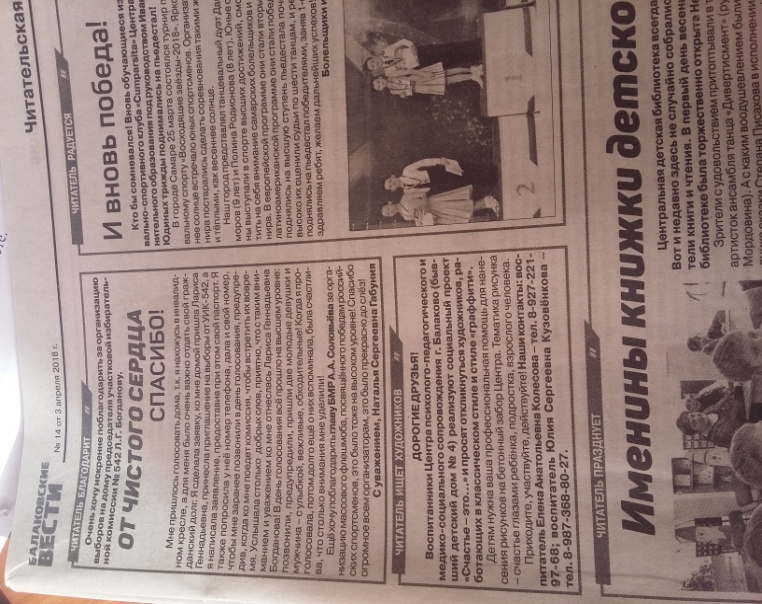 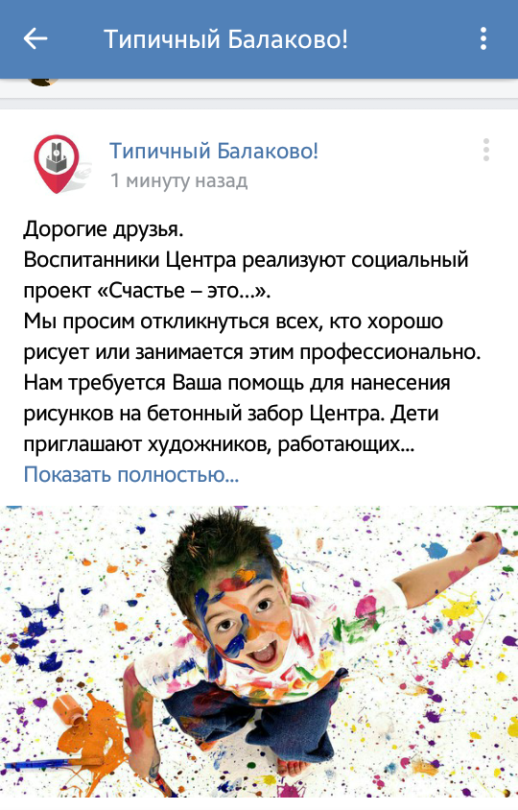 Нам позвонили друзья-военнослужащие из военной части г.Балаково и предложили свою материальную помощь красками и кистями. Именно они подсказали, что забор перед нанесением рисунков стоит сначала обработать грунтовкой, а затем уже красить.О правилах нанесение рисунка в стиле «граффити»,  мы узнали из интернета. Его следует проводить только в безветренную погоду и по шаблону. Это наш дебют в творчестве. 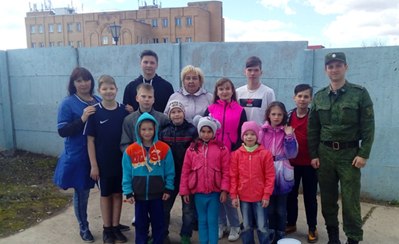 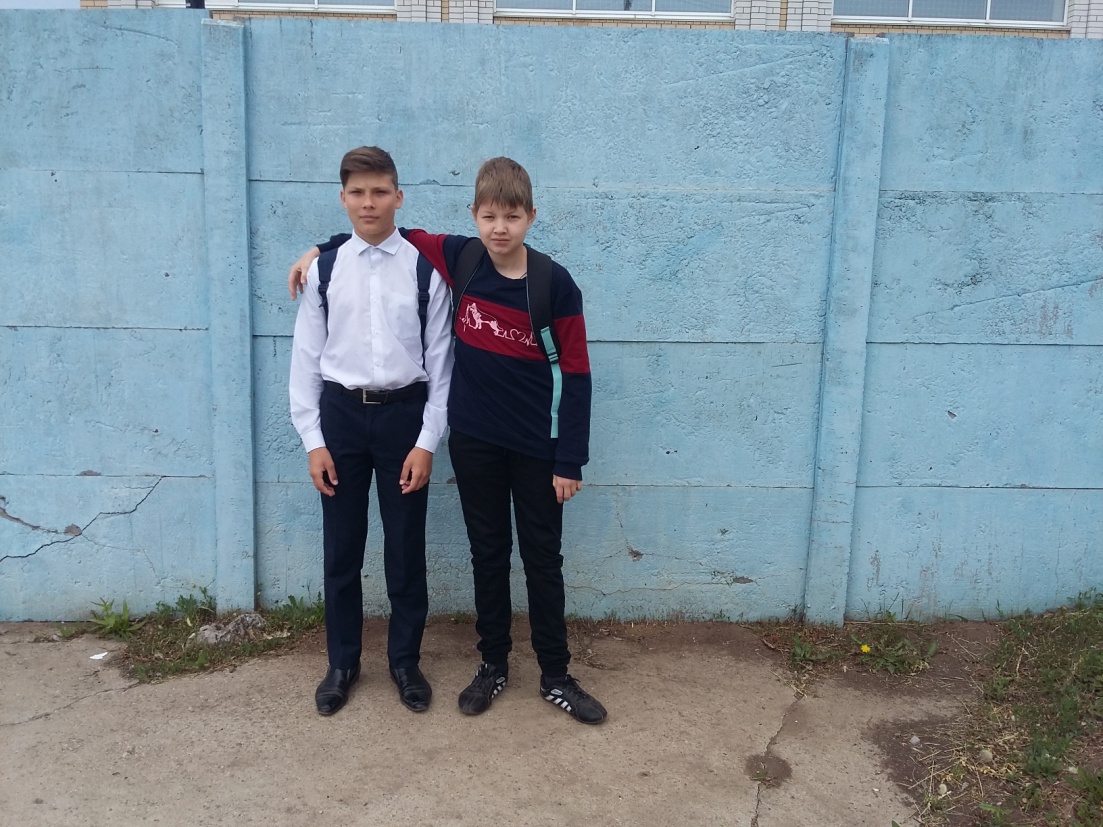 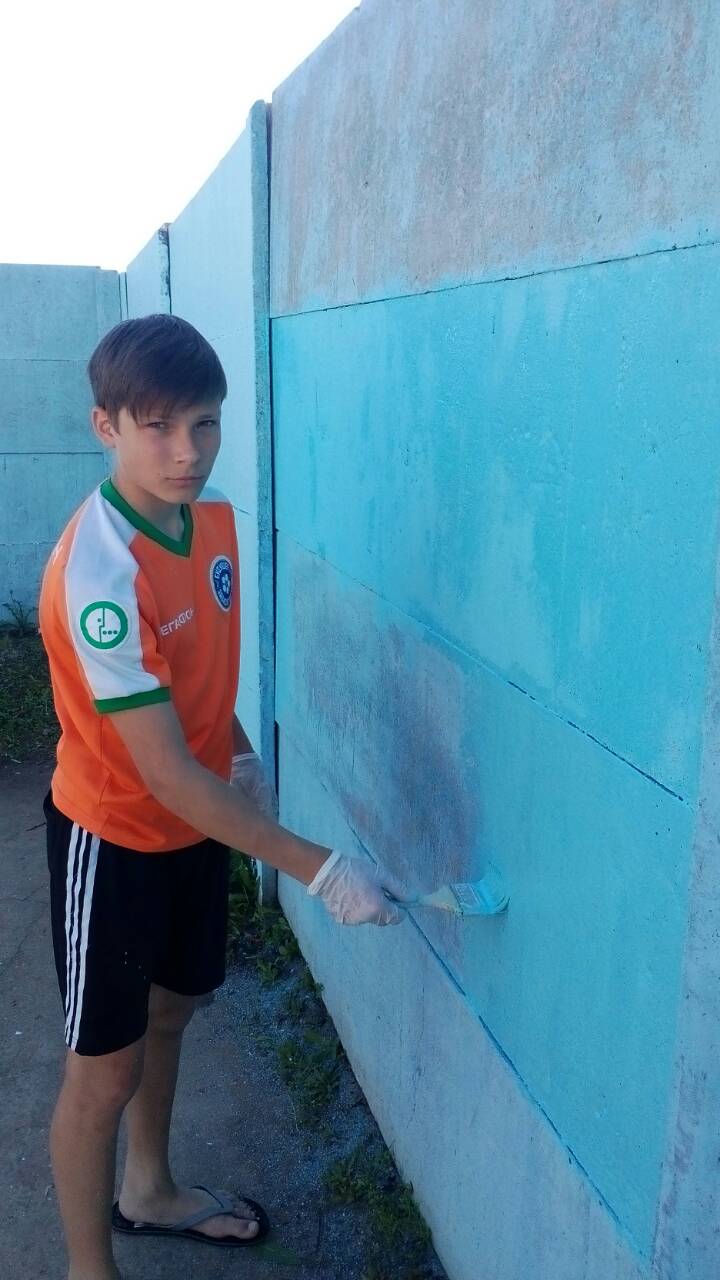 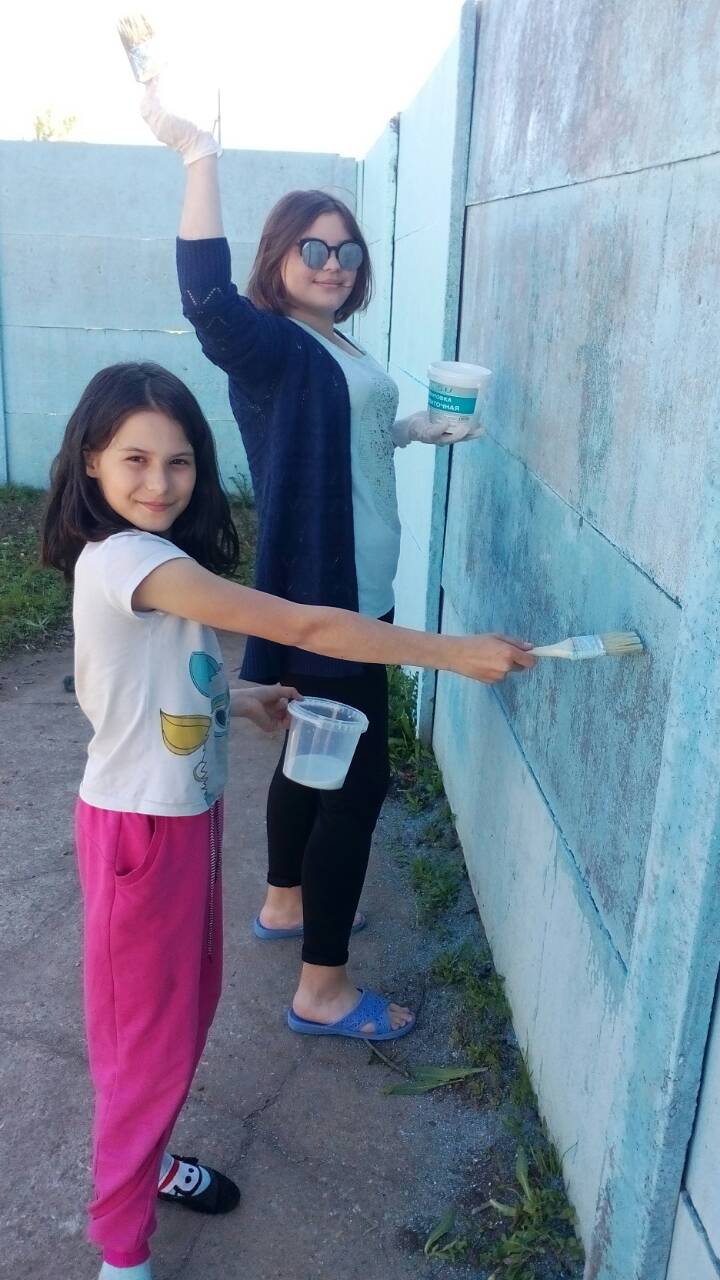 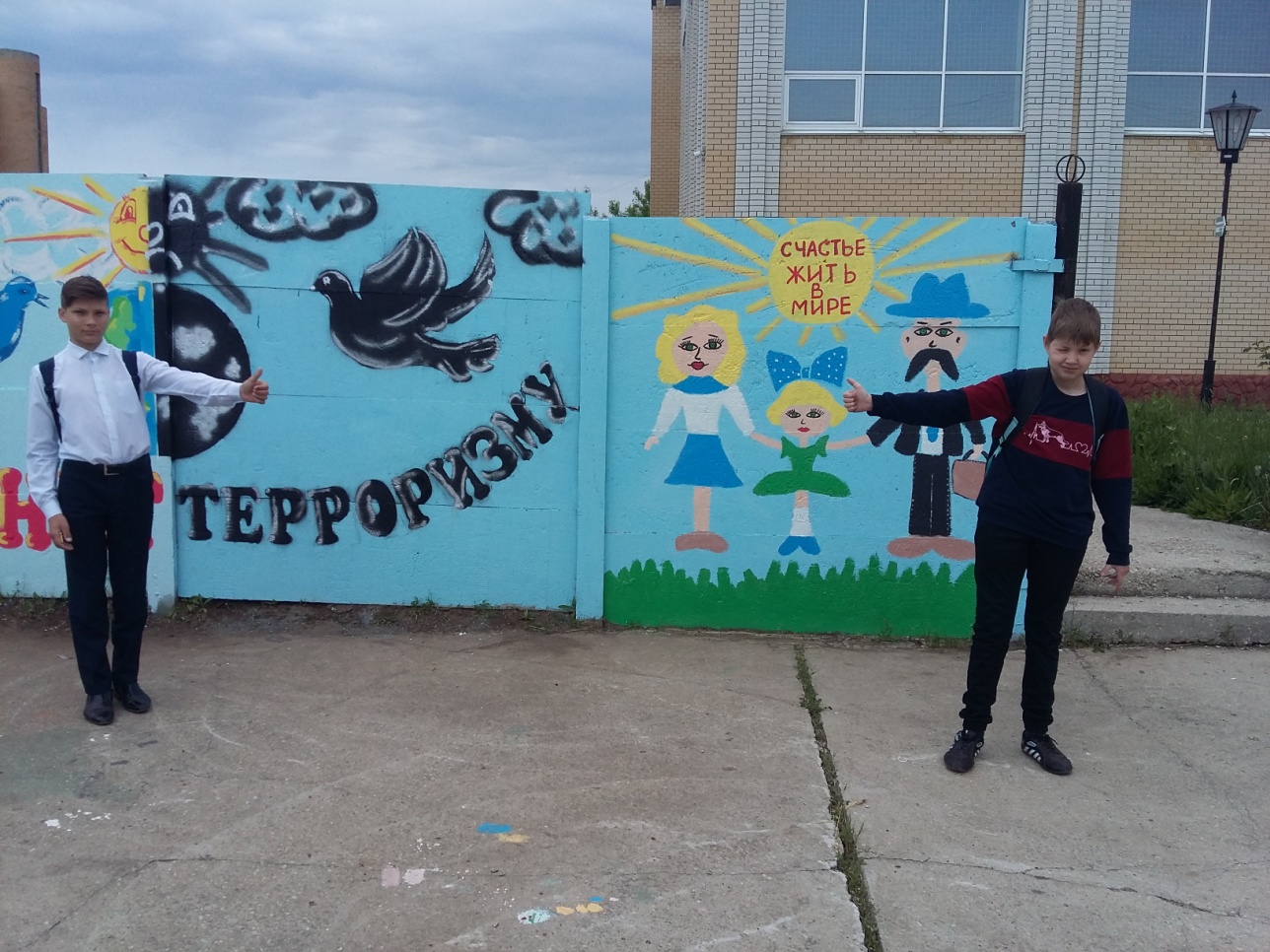 Руководители проектаКолесова Е.А.Кузовёнкова Ю.С.Проектная группаХаунов МишаХаунова КатяСупрунов ТимурМанжос Арина Лёвина ВикаОрешкин ДенисКорнаухов ДанилаСупрунова ИннаСупрунова ЗаринаАлексеев ДаниилСроки реализации проекта26.10.2017 – 25.05.2018